บันทึกข้อความ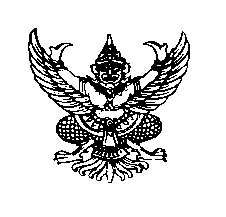 ส่วนราชการ.........................................................................................................................................................ที่.......................................................................................วันที่...............เดือน...............................พ.ศ...............เรื่อง   รายงานการนิเทศนักเรียน ฝึกอาชีพเรียน  ผู้อำนวยการวิทยาลัยสารพัดช่างยะลา            ข้าพเจ้านาย/นาง/นางสาว ....................................................ตำแหน่ง.................................................พร้อมด้วย.....................................................................................................................รวม.............................คนได้ออกนิเทศนักเรียน  ฝึกอาชีพครั้งที่...........ในวันที่..................ภาคเรียนที่........ ปีการศึกษา...............     ระดับชั้น........................กลุ่ม...........................แผนกวิชา.....................................สาขาวิชา................................ตามรายละเอียดต่อไปนี้1. รหัสวิชา....................................................ชื่อวิชา...........................................................................................2. รหัสวิชา....................................................ชื่อวิชา............................................................................................จำนวนนักเรียน           ที่รับการนิเทศรวม...............  คน         จำนวนสถานประกอบการ.............แห่ง  คือ1......................................................................................           ลงนามสถานประกอบการ.............................2.......................................................................................          ลงนามสถานประกอบการ.............................3.......................................................................................          ลงนามสถานประกอบการ.............................  เดินทางไปนิเทศด้วย    รถส่วนตัว (ไม่ขอเบิก)   รถส่วนตัว (ขอเบิก)       อื่นๆ.......................  สภาพทั่วไปของนักเรียนฝึกอาชีพในสถานประกอบการ..............................................................................................................................................................................  ปัญหาในการฝึกปฏิบัติงานของนักเรียน..............................................................................................................................................................................  ข้อเสนอแนะจากสถานประกอบการและข้อเสนอแนะอื่นๆ..............................................................................................................................................................................ทั้งนี้ได้แนบแบบนิเทศนักเรียน ฝึกอาชีพในสถานประกอบการ  มาพร้อมนี้  จำนวน....................ฉบับ              จึงเรียนมาเพื่อโปรดพิจารณา                                                  ลงชื่อ.......................................................ครูนิเทศ                                                                   (.......................................................)ลงชื่อ.......................................................              ลงชื่อ...........................................................   (..........................................................)                   (.........................................................)                  หัวหน้าแผนกวิชา                                หัวหน้างานอาชีวศึกษาระบบทวิภาคี			                                                  คำสั่ง ............................................................................                                                   ....................................................................................ลงชื่อ........................................................              ลงชื่อ..........................................................                       
     (.........................................................)                  (.........................................................)        รองผู้อำนวยการฝ่ายวิชาการ	                             ผู้อำนวยการ